Enseignes, affiches, panneaux informatifsNo Comment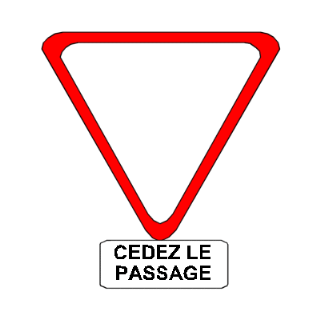 Hôtel

Complet.
Entrée.
Entrée interdite.
Ne pas déranger.
Poussez. / Tirez.
Prière de….
Reception / Accueil.
Réservé aux clients.
Sortie de secours.


Restaurant

À emporter.
Fermé.
Ouvert.
Menu du jour.
Plat du jour.
Toilettes.

Aéroport

Arrivées.
Bureau d’objets trouvés.
Correspondance.
Défense de fumer.
Départs.
Embarquement.

Route

Aire de service.
Attention.
Autres directions / Toutes directions.
Boulevard péripherique.
Cédez le passage.
Centre ville.
Chaussée déformée.
Cul de sac.
Danger.
Défense d’entrer.
Déviation.
Péage.
Ralentir.
Sens interdit / Sens unique.
Serrez à droite.
Stationnement interdit.
Travaux.
Virages


Gare

Accès aux quais.
Billeterie automatique.
Compostez votre billet.
Entrée / Sortie.
SNCF.
TGV.
Valable 24 heures maximum après compostage.


Plage

Baignade interdite.
Courant dangereux.
Location de…
Pêche interdite.
Plongée interdite.


Supermarché

Caisse.
Journée continue.
Prière de ne pas toucher.
Rayon charcuterie.
Soldes.